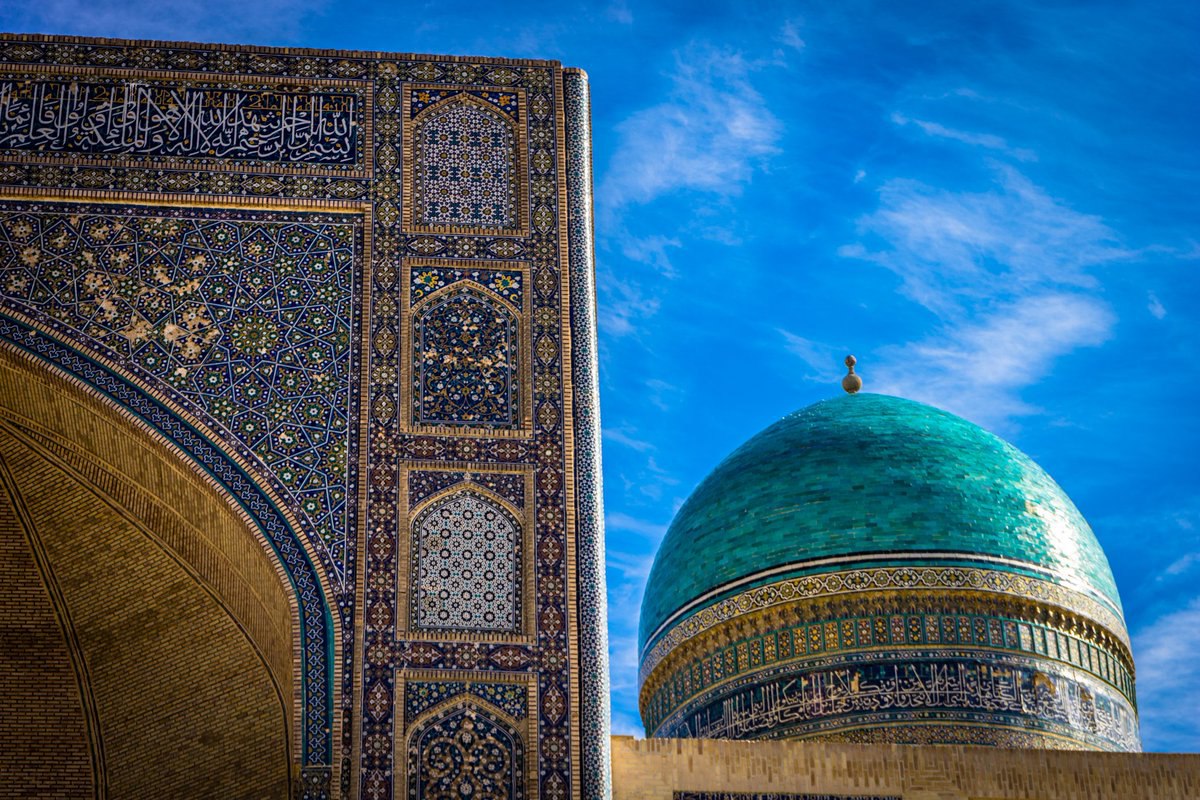 День 1.  Москва-Хива 06.03.2019Прибытие в Узбекистан, рейс HY616 Москва-Ургенч (9:55-15:40)Трансфер в Хиву (30 км) , размещение в гостиницеДень 2. Хива - Бухара07.03.2019Завтрак в гостинице 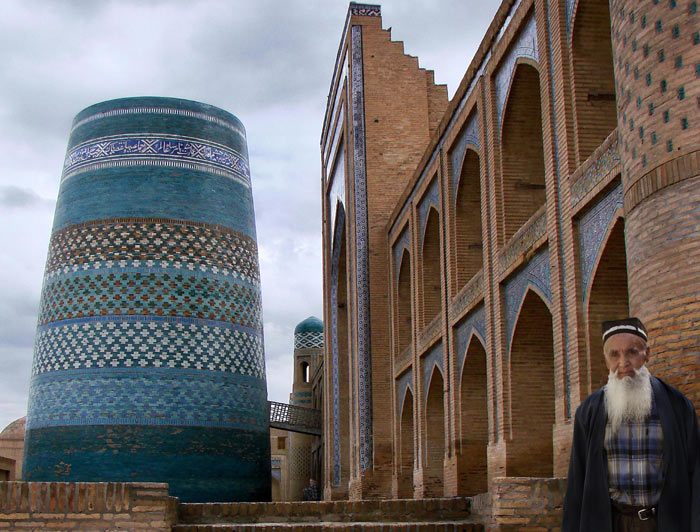 Посещение архитектурного ансамбля Ичан-Кала. Исторический внутренний город  Хивы, ставший первым памятником Всемирного наследия ЮНЕСКО в Средней Азии. Возведенные на протяжении столетий (самые древние памятники относятся к X веку) крепостные сооружения и дворцы превратили Ичан-Калу в уникальный город-памятник. Мечеть Джума (X век)Архитектурный ансамбль Таш ХаулиМедресе и караван-сарай Алла-Кули-ханаМинарет культа МинарВыезд в Бухару (500 км, 8-9 часов) Трансфер на автобусе через знаменитую и живописнейшую пустыню Кызылкум (Красные пески)Прибытие в Бухару, размещение в гостиницеДень 3. Бухара08.03.2019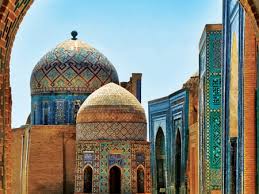 Завтрак в гостинице Знакомство с красавицей-Бухарой – одним из самых древних (возраст Бухары превышает 2500 лет) и аутентичных городов Средней Азии, сохранившем свой неповторимый дух и облик. Практически каждый архитектурный памятник Бухары внесен в список Всемирного наследия ЮНЕСКО. Прекрасная и неповторимая Бухара бесспорно является жемчужиной УзбекистанаМавзолей Исмаила Самани (X век)Площадь Ляби-Хауз – сердце БухарыКрепость Арк (IV век до нашей эры) – древнеший памятник БухарыДень 4. Бухара-Самарканд 09.03.2019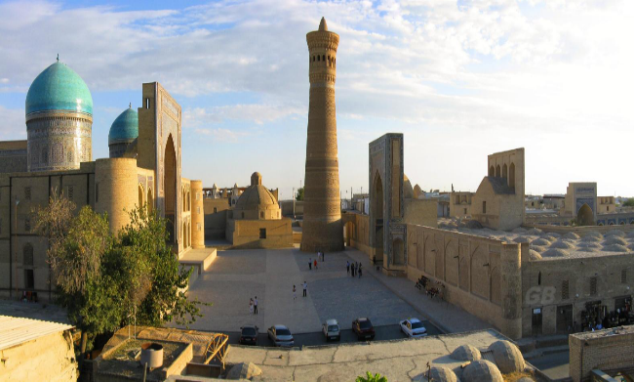 Завтрак в гостинице Выезд в Самарканд (350 км, 5 часов)Прибытие и размещение в гостиницеЗнакомство с величественным Самаркандом – столицей империи Тамерлана. Научный и культурный центр Средней Азии во времена правления Улугбека, внука Тамерлана. С 2001 город входит в список объектов всемирного наследия ЮНЕСКО под названием «Самарканд – перекресток культур»Мавзолей Гур-Эмир, могила ТамерланаМечеть Биби-Ханум (любимой жены Тамерлана)Базар Сиаб День 5.  Самарканд-Ташкент (поезд)  10.03.2019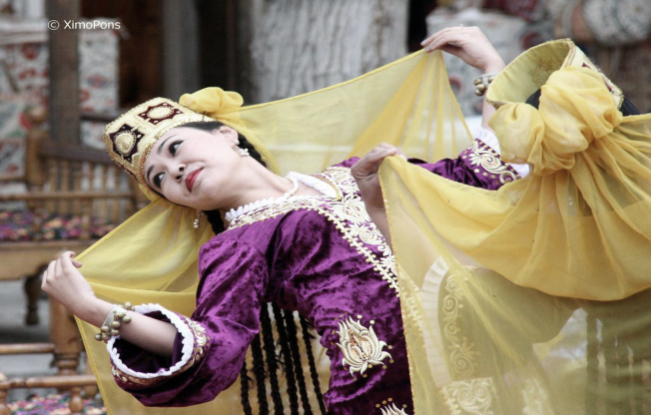 Завтрак в гостинице Продолжение экскурсии по СамаркандуПлощадь Регистан – визитная карточка СамаркандаМедресе Улугбека (XIвек)Архитектурный комплекс Шахи Зинда (IX-XVвв)Отправление в Ташкент на высокоскоростном поездеПрибытие в Ташкент, размещение в гостиницеДень 6.  Ташкент 11.03.2019Завтрак в гостинице 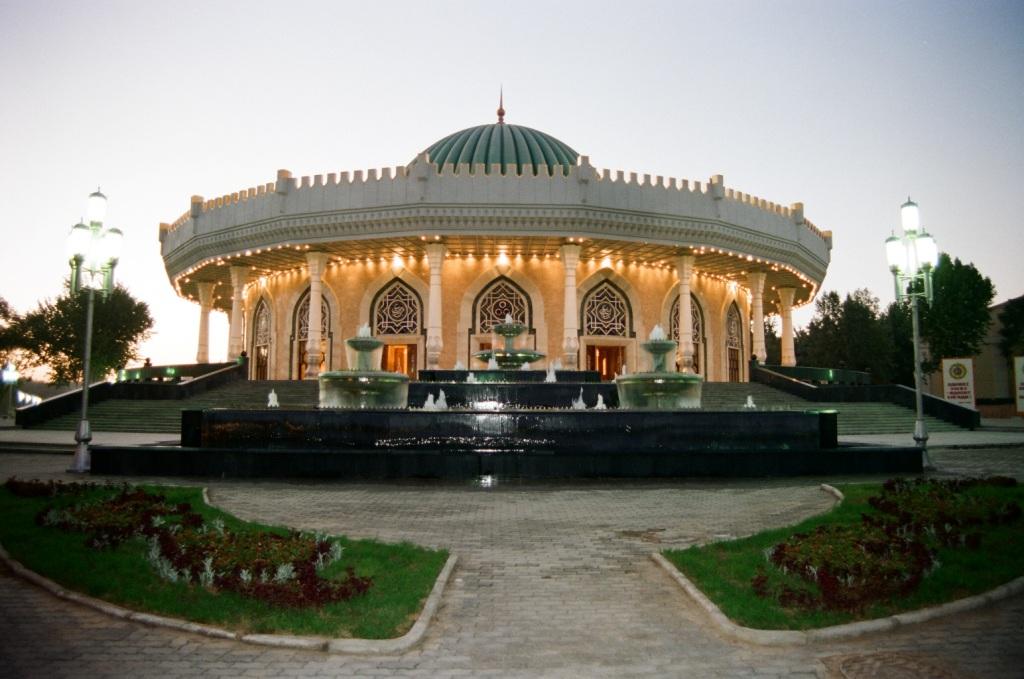 Экскурсия по ТашкентуГлавный город Узбекистана, его современная столица, насчитывающая около 2,5 миллионов жителей. Это крупнейший город не только Узбекистана, но и всей Средней Азии.  Ташкент или «каменный город» был практически стерт с лица земли во время землетрясения 1966 года. Город отстраивали «всем миром», поэтому каждый человек, родившийся в советскую эпоху, чувствует себя здесь как дома. Ташкент – это удивительное сочетание чудом сохранившейся восточной древности, изящного европейского стиля, монументальной советской архитектуры и современных многоэтажных построек.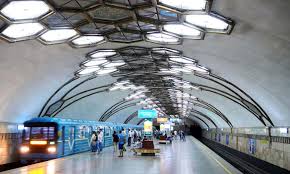 Старый городПлощадь Хаст-ИмамМузей Корана. Древнейшая сохранившаяся до наших дней рукопись Корана (VII век)Новый городМетроБазарДень 7.  Ташкент – Худжанд 12.03.2019             Завтрак в гостинице 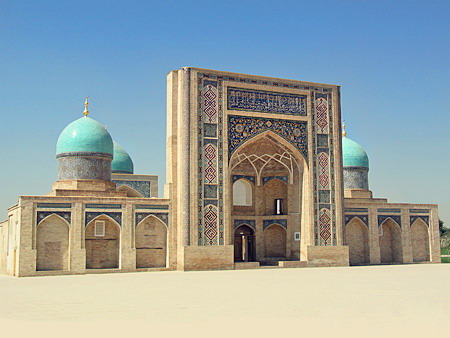 Выезд на автобусе на границу с Таджикистаном (160 км)Прибытие в Худжанд, размещение в гостинице Экскурсия по Худжанду, одному из древнейших городов Средней Азии, второму по величине городу Таджикистана.  Наравне с Самаркандом и Бухарой этот город был центром культуры и науки Центральной Азии. Город стоит на полноводной реке Сырдарье, в окружении гор и зелениДворец Арбоб (таджикский Версаль)Мечеть-мавзолей шейха МуслихиддинаХуджандская крепостьБазар ПанчшанбеДень 8.  Худжанд-Истравшан-Душанбе 13.03.2019Завтрак в гостинице 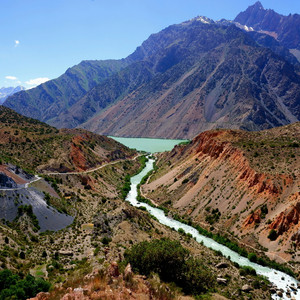 Выезд в Душанбе через ИстравшанОстановка в Истравшане.  Основанный Александром Македонским, древнейший центр культуры и ремесел, в первую  очередь славится кузнечным делом (великолепные кинжалы тончайшей работы), город-музей с более чем 2000-летней историей. Современый Истравшан – город народных мастеров, архитектурный заповедник и одновременно важный экономический и культурный центр ТаджикистанаОбзорная экскурсия по городуПосещение кузницыОзеро Искендеркуль, пикник/обед по дороге**остановка возможна, если дорога свободна от сели и снегаПересечем необыкновенно живописные Фанские горы («разноцветные»), часть Памирской горной системыПрибытие в Душанбе ~ в 19:00. Размещение в гостинице, отдыхДень 9. Душанбе 14.03.2019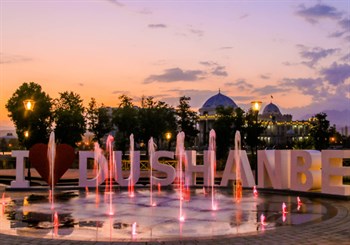 Завтрак в гостинице Экскурсия по городуДушанбе или «понедельник», так переводится название современной столицы Таджикистана, расположенной в живописной Гиссарской долине. Во время обзорной экскурсии мы познакомимся со всеми самыми важными памятниками таджикской столицы, а также посетим историческую крепость Гиссар, расположенную в 20 км от города.Проспект РудакиПрезидентский Дворец и площадь Дусти (Дружба)Арка и памятник Исмаилу Самани (памятник установлен в 1999 г. в честь празднования 1100-летия государства саманидов)Национальный Музей Древностей, среди экспонатов которого выделяется огромная статуя лежащего Будды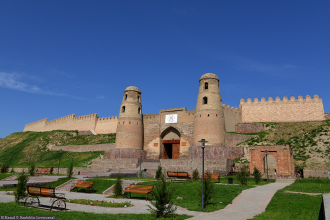 Выезд в пригород  Душанбе (20 км), посещение крепости ГиссарГиссарская крепость - не что иное, как дворец одного из беков Бухарского эмирата. Крепость со стенами толщиной 1 м, с бойницами возвышалась на склоне высокого холма и охранялась стражей. Внутри были бассейн и сад. Напротив крепости шумела базарная площадь с караван-сараем и множеством лавок.День 10. Душанбе-Москва  15.03.2019Завтрак в гостинице Трансфер в аэропорт на рейс UT802 17:00Гостиницы на маршрутеХива - Малика Хейвак 3*Бухара – Сафия БутикСамарканд – Малика Прайм 3*Ташкент – Миран 4*Худжанд – Парламент  Палас отель 4*Душанбе – Хилтон Душанбе 5*Стоимость тура Узбекистан-Таджикистан 1200 USD 10 дней, 9 ночейДоплата за одноместное размещение 290 USD В стоимость тура включено:Проживание в гостиницах на маршруте (при условии двухместного размещения)ЗавтракиПикник на озере Искендеркуль или 1 обед на маршруте Худжанд-ДушанбеТрансферы Услуги местного гидаВходная плата в музеи, включенные в программуБилет на скоростной поезд Самарканд-ТашкентВ стоимость тура не включено:Авиа билеты Москва-Ургенч, Душанбе-Москва Стоимость видео и фото съемки в музеях+7 926 322 88 56 Алеся Деньковаdenkova@rambler.ru